Wednesday   24/02/21Oli: to practise reading comprehension skills. p. 268-270. How would you describe the structure of these pages? (How are they written?) p. 271-272. Explain why this chapter is called ‘The Emperor’s Guard’? Who is the emperor and why? p. 274. At the top of the page, the author uses the word ‘same’ a lot. Is this bad writing? p. 277. Why does August laugh when his mum says, ‘thugs’? p. 282. Describe a ‘seismic’ shift and a ‘cosmic’ shift. How does the choice of those phrases add to your understanding of August’s new situation? p. 284-287. Can you summarise this chapter in five bullet points? p. 289-290. What is the significance of August’s hair on these pages and at different points in the story? Look at the last and first paragraphs of each of the final chapters. How does the author use chapter breaks? What do you think of the book? Have you learnt anything from August? • Open response. Greater Depth questions 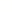 p. 268-270. What does the structure of this section tell you about the characters at this point? p. 273. The author uses a quotation from The Lion the Witch and the Wardrobe at the beginning of this chapter. Why? 